Publicado en Madrid el 03/12/2015 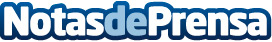 The Indian Face, del negocio online a la franquiciaTras casi diez años en el espacio online, la empresa pasa a sus dos primeras aperturas en Madrid y Valencia
Tormo Franquicias Consulting lidera el proyecto de franquicia
Datos de contacto:Montserrat RomoNota de prensa publicada en: https://www.notasdeprensa.es/the-indian-face-del-negocio-online-a-la Categorias: Franquicias Finanzas Moda Emprendedores E-Commerce Consumo http://www.notasdeprensa.es